Cvičení na sále v Horních Věstonicíchod 15.září 2020úterý a čtvrtek 18.30-19.30hod.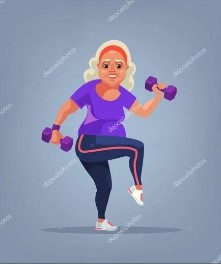 úterý:body-form(zahřívací část+posilování břicho, hýždě, stehna…)čtvrtek: power joga+ pilates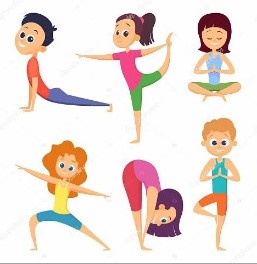 (pomalejší cvičení, prvky z power jogy a Pilates)Cvičíme pro zdravé tělo a veselou mysl 😊Vhodné pro ženy i muže 😊 